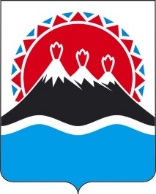 П О С Т А Н О В Л Е Н И ЕПРАВИТЕЛЬСТВАКАМЧАТСКОГО КРАЯУчитывая протест прокуратуры Камчатского края от 16.05.2024 
№ 07-19-2024,ПРАВИТЕЛЬСТВО ПОСТАНОВЛЯЕТ:Внести в приложение к постановлению Правительства Камчатского края от 10.08.2023 № 433-П «Об утверждении перечня индикаторов риска нарушения обязательных требований по региональному государственному контролю (надзору) за состоянием Музейного фонда Российской Федерации» изменение, признав пункт 2 утратившим силу.Настоящее постановление вступает в силу после дня его официального опубликования.[Дата регистрации] № [Номер документа]г. Петропавловск-КамчатскийО внесении изменения в приложение к постановлению Правительства Камчатского края от 10.08.2023 № 433-П «Об утверждении перечня индикаторов риска нарушения обязательных требований по региональному государственному контролю (надзору) за состоянием Музейного фонда Российской Федерации»Председатель Правительства Камчатского края[горизонтальный штамп подписи 1]Е.А. Чекин